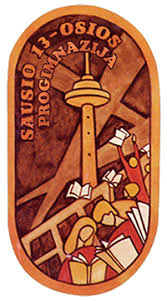 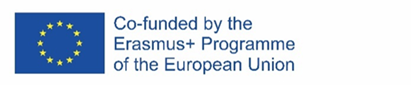 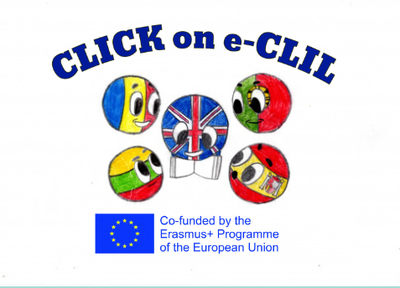 Parental Involvement 1st SemesterSchool: Vilniaus Sausio 13-osios progimnazija, LithuaniaAge of students/Grade: 10-14 years oldTeacher(s): Žana Šunina, Ieva KildušytėParticipants: students, students’ parentsTitle of Activity: What do you know about Europe?Aims:To present the project activities and results;To find out information about Europe;To create a positive/family atmosphere that encourages learning;To develop collaboration between students, teachers and students’ parents.Resources: video projector, laptop, speakers, jigsaw puzzles, board games.Description of the activities:Activity 1: To present the project activities and resultsTs present project activities and results using Power Point presentation.Activity 2: To find out information about EuropeT asks students and their parents to answer the questions about Europe and European countries in groups (see Parental Involvement_Brain Battle_LT);T count the points and announces the winner.Activity 3: To create a positive/family atmosphere that encourages learning; to develop collaboration between students, teachers and students’ parents.Ss and their parents play jigsaw puzzles and board games.